Badminton 2B.P42B.P4: Describe the technical and tactical demands of two selected sports.SKILL / TECHNIQUEDescription of how to perform this skillLow Serve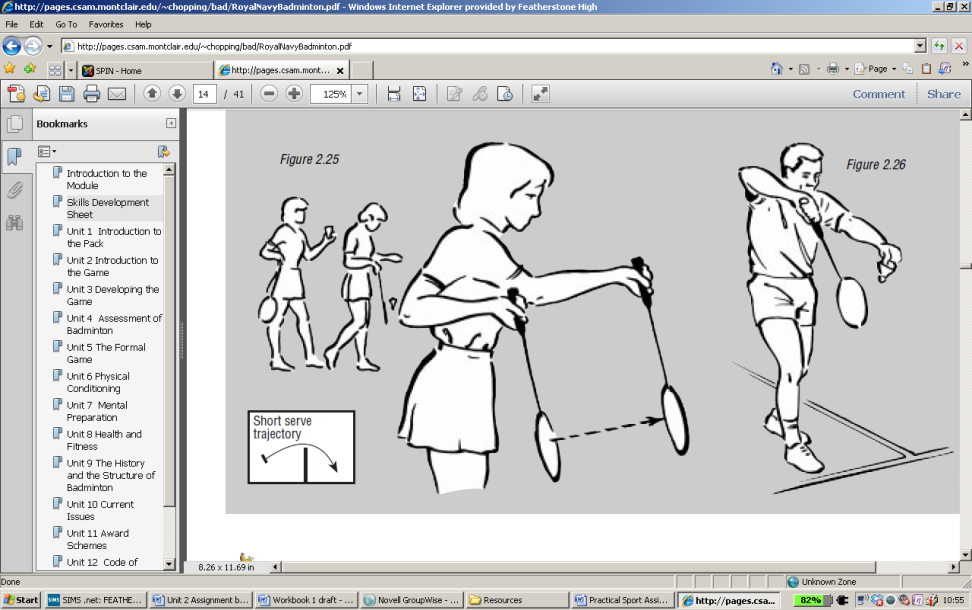 High Deep Serve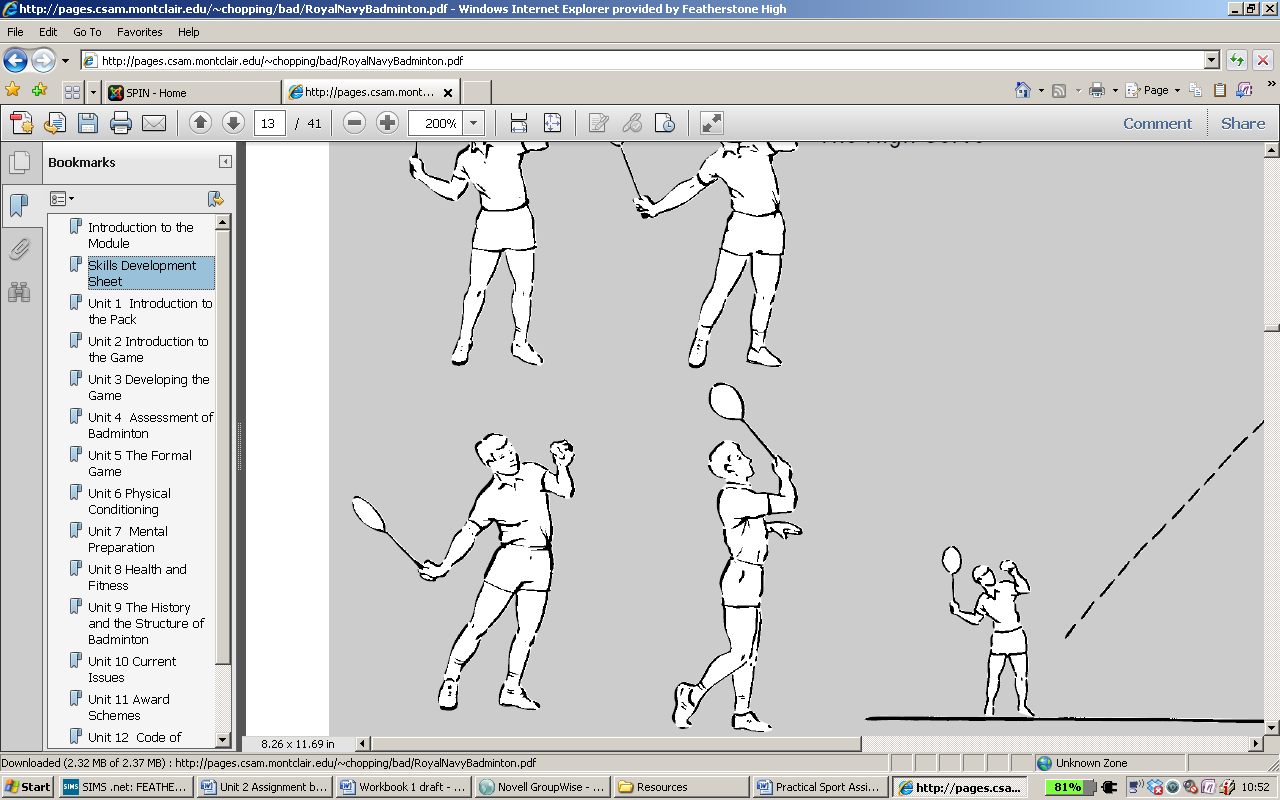 Drop Shot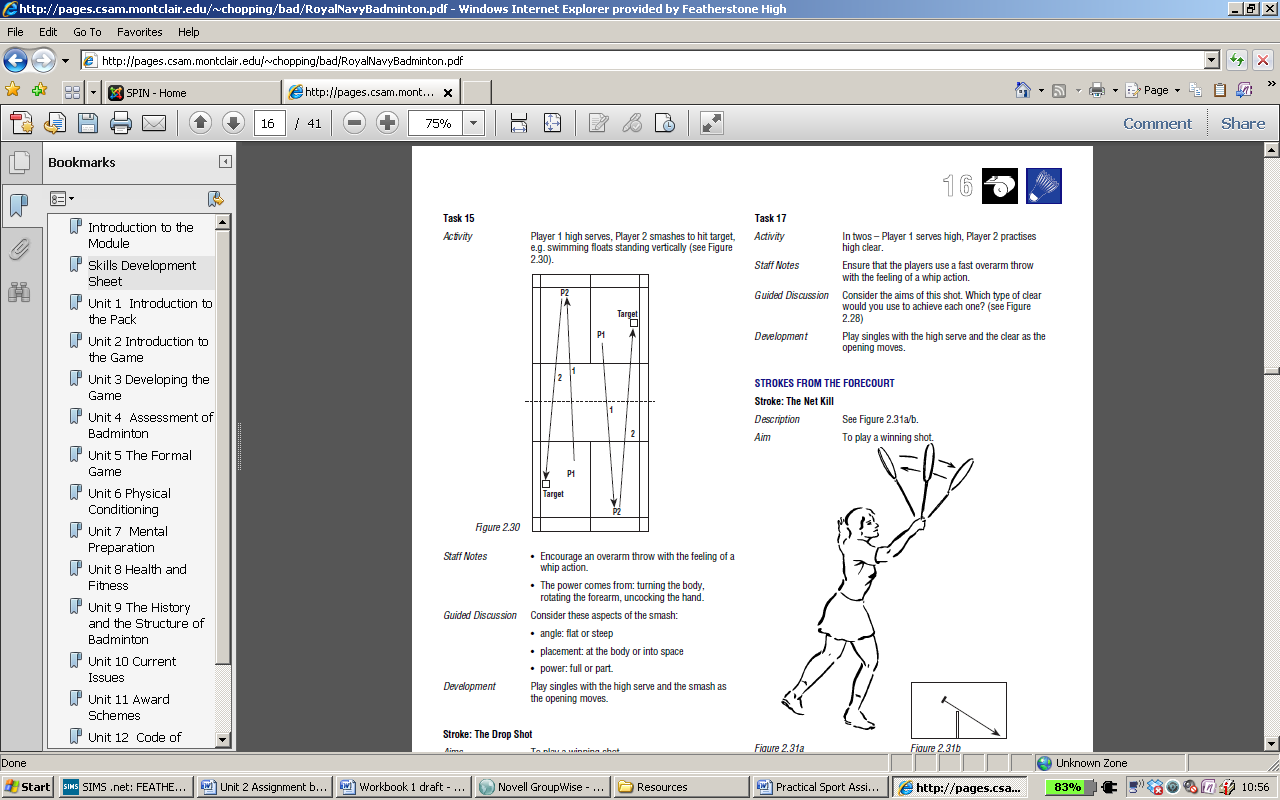 Overhead Clear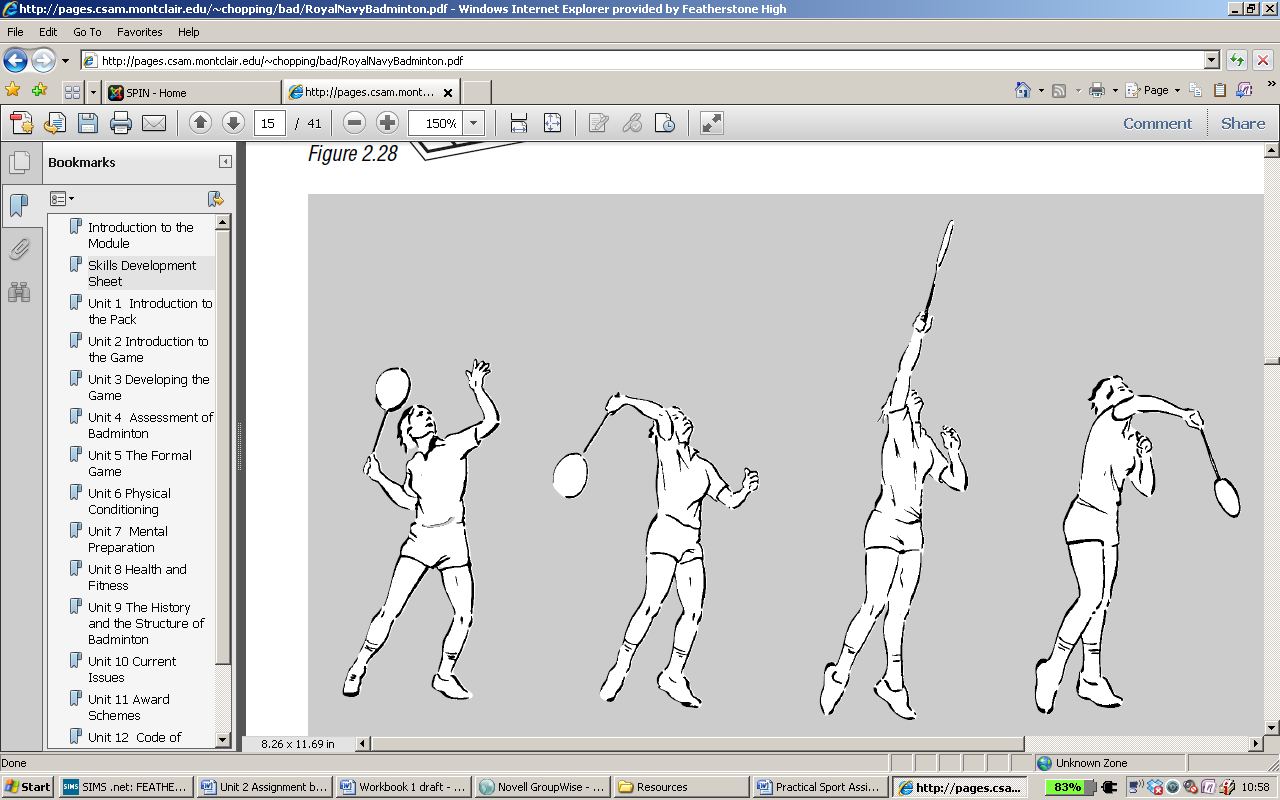 Smash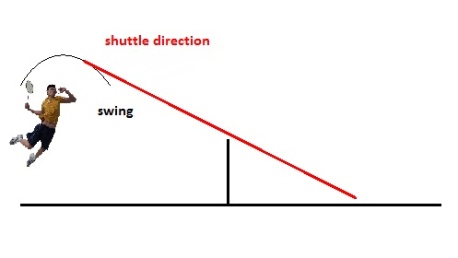 TACTICWHY IS IT USED/GOOD? Movement pressure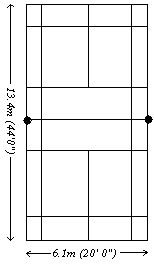 What is it and why is it used?Central base positionWhat is it and why is it used?Hitting to the cornersWhat is it and why is it used?Deception???What is it and why is it used?